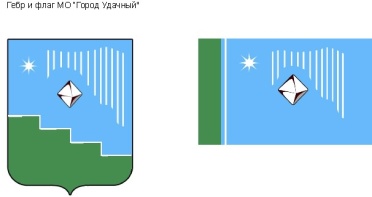 Российская Федерация (Россия)Республика Саха (Якутия)Муниципальное образование «Город Удачный»Городской Совет депутатовIII созывПРЕЗИДИУМРЕШЕНИЕ  14 июля 2017 года                                                                                                	№8-6О присвоении Звания «Почетный гражданин Города Удачного»	В соответствии с Положением о наградах и поощрениях муниципального образования  «Город Удачный»  Мирнинского района Республики Саха (Якутия), на основании решения городской Комиссии по наградам и поощрениям Президиум городского Совета депутатов решил: За особые заслуги и значительный вклад в развитие города, многолетний добросовестный труд, высокое профессиональное мастерство и в связи с празднованием 50-летия города Удачного присвоить звание«ПОЧЕТНЫЙ ГРАЖДАНИН ГОРОДА УДАЧНОГО»  - 	Гарькавой Елене Юрьевне, учителю начальных классов, заместителю директора по УВР начальной школы МБОУ «СОШ№24»;  - 	Дьячкову Борису Николаевичу, начальнику Удачнинского отделение  Предприятия тепловодоснабжения;  -  	Тархову Андрею Борисовичу, главному энергетику – начальнику отдела главного энергетика аппарата управления  АК «АЛРОСА» (ПАО);   - 	Юзмухаметову Ришату Нургалиевичу,  главе муниципального образования «Мирнинский район».2.      Опубликовать настоящее решение в средствах массовой информации.3.      Настоящее решение вступает в силу со дня его принятия. 4.    Контроль исполнения настоящего решения возложить на и.о. председателя городского Совета депутатов В.М. Иващенко. И.о. председателягородского Совета депутатов 				         В.М. Иващенко